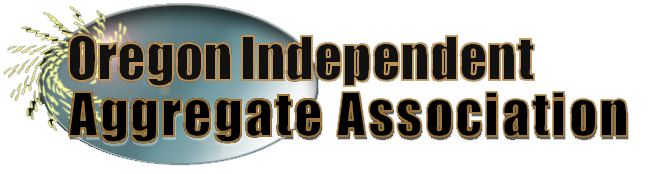 January 1, 2019		ANNUAL PART 46 TRAINING REGISTRATION  Premier Corporate Members 	Free to all your employees   Corporate Members		Free to the first 10 employee $ 100.00 for each additional  Associate Members 		Free to your first employee $ 100.00 for each additional  Note:   An Employee is someone on your actual payroll not contract company employees or Subcontractors      (Please check your membership type and pay for any additional employees accordingly)                         REGISTRATION IS ON A FIRST COME FIRST SERVED BASIS  Register early to ensure that you get your preferred location, space is limited to each class.Non-members the charge is $ 350.00 for small companies (1 – 2 attendees) and $ 650.00 for larger companies (3 or more). Please complete the information below.   An invoice will be mailed to you.  If you want to join the association and receive a discount on this training please contact Kellie Ramar at (503) 849-5583Coffee and lunch will be provided at both of these trainings. To guarantee that everyone gets lunch and that we are not paying for lunches we do not need, please help us keep an updated count of your employees that will be attending by calling or e-mailing with updates as you add or remove from the list. Thank youKellie Ramar – OIAA Secretary         Please circle the training date you wish to attend and list all the employees that will be attending.    March 11, 2019                  Douglas County Fair Grounds – Roseburg Oregon   7:30 AM – 5:00 PM   March 12, 2019		  Linn County Fair & Expo- Albany Oregon   7:30 AM – 5:00 PMCompany Name:______________________________________ Contact Person: __________________Phone Number: ______________________e-mail address____________________________________Please print clearly or type    your employee’s first and last name that will be attending.                                                      (Attach a second sheet if necessary)Fax your completed form to (503) 357-3649,  e-mail to kramar@kenleahy.com or mail to  Kellie Ramar 14815 E 53rd Street, Yuma Arizona  85367.     Please e-mail or call me immediately if you need to make any changes to your list.   NAMENAME1.11.2.12.3.13.4.14.5.15.6.16.7.17.8.18.9.19.1020.